Dear Friends ,      I am going on holiday in three weeks to Burnham on Sea with my support worker Julie and Katherine and Paula.  I have got a new boyfriend Danny who is finishing at college like me.  I help him walk the dog and I go to a new Gateway club on Thursday night. It was sunny today and I saw all my friends.  I work in the PDSA charity shop on Thursdays. From Sarah Turner  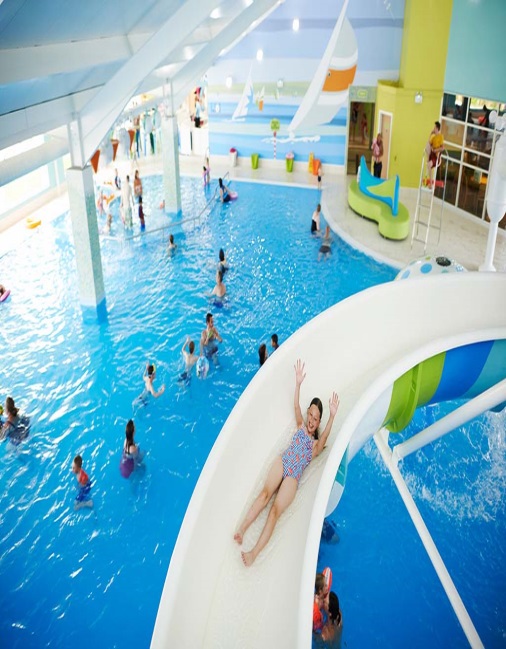 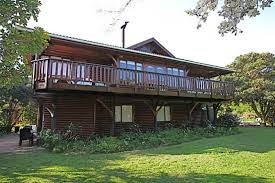 